Trabajo bloque 2                            1º Ámbito Científico-Tecnológico ESPAD
Nombre:                                                                          Centro:Realiza las siguientes cuestiones:¿Qué es el geocentrismo? ¿Cuál fue su máximo representante? ¿Qué postula el heliocentrismo? ¿Quién formuló en el siglo XV esta teoría?La teoría del origen del universo se conoce como…Para medir las distancias existentes en el universo se utiliza el…
¿Cuál es la velocidad de la luz?
Define el concepto de estrella. ¿Cuál es la única estrella del Sistema Solar? ¿Cuál es la estrella más cercana al Sistema Solar?El nombre que recibe la galaxia a la que pertenece nuestro Sistema Solar es…
¿Qué es una marea? ¿Cómo se denomina a las mareas altas? ¿Y a las bajas?Un eclipse es…Explica el efecto invernadero.¿Cómo se encuentra distribuida el agua en la tierra?¿Qué se entiende por erosión?Los terremotos son…Completa el siguiente ciclo hidrológico, indicando cada una de sus fases.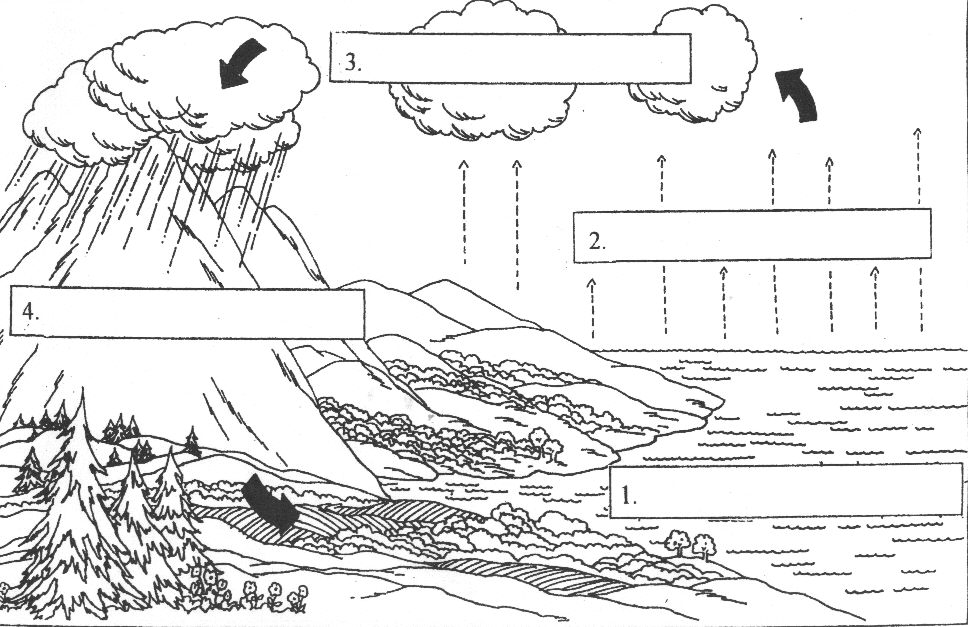 Elabora un mapa conceptual completo sobre las capas de la Tierra.